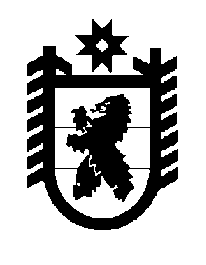 Российская Федерация Республика Карелия    ПРАВИТЕЛЬСТВО РЕСПУБЛИКИ КАРЕЛИЯПОСТАНОВЛЕНИЕ                                 от  29 февраля 2016 года № 78-Пг. Петрозаводск О внесении изменений в постановление Правительства 
Республики Карелия от 5 февраля 2008 года № 24-ППравительство Республики Карелия п о с т а н о в л я е т :1. Внести в постановление Правительства Республики Карелия 
от 5 февраля 2008 года № 24-П «О предоставлении субсидий юридическим лицам (за исключением субсидий государственным (муниципальным) учреждениям), индивидуальным предпринимателям, физическим лицам – производителям товаров, работ, услуг из бюджета Республики Карелия» (Собрание законодательства Республики Карелия, 2008, № 2, ст. 162; № 7, 
ст. 945; № 8, ст. 1019; № 11, ст. 1384; № 12, ст. 1571; 2009, № 1, ст. 56, 61; 
№ 4, ст. 362, 370; № 7, ст. 821; № 8, ст. 890; № 10, ст. 1149; № 11, ст. 1302;            № 12, ст. 1460; 2010, № 2, ст. 114, 137; № 6, ст. 697; № 12, ст. 1719; 2011, № 3, ст. 310; № 7, ст. 1065; № 10, ст. 1651; № 11, ст. 1843, 1847; № 12, ст. 2047, 2061, 2073, 2084, 2089, 2091; 2012, № 2, ст. 268; № 3, ст. 445; № 4, ст. 637, 645; № 6, ст. 1153; № 11, ст. 2024, 2025; № 12, ст. 2256, 2268; 2013, № 4, 
ст. 618; № 5, ст. 805; № 6, ст. 1015; № 7, ст. 1238; № 9, ст. 1644; № 11, 
ст. 2082; 2014, № 2, ст. 219; № 6, ст. 1053; № 7, ст. 1295; № 8, ст. 1437; № 9, ст. 1612; № 11, ст. 2032; № 12, ст. 2333; 2015, № 1, ст. 54; № 2, ст. 224, 254, 262; № 6, ст. 1164; Официальный интернет-портал правовой информации (www.pravo.gov.ru), 22 сентября 2015 года, № 1000201509220001; 29 сентября 2015 года, № 1000201509290001; 9 октября 2015 года, № 1000201510090002; 26 октября 2015 года, № 1000201510260002; 27 ноября 2015 года, 
№ 1000201511270004; 10 декабря 2015 года, № 1000201512100002) следующие изменения:1) в Целях и условиях  предоставления субсидий юридическим лицам (за исключением субсидий государственным (муниципальным) учреждениям), индивидуальным предпринимателям, физическим лицам – производителям товаров, работ, услуг из бюджета Республики Карелия, утвержденных указанным  постановлением:а) пункт 2 изложить в следующей редакции:«2. Субсидии предоставляются на следующие цели:1) поддержка племенного животноводства; 2) поддержка племенного крупного рогатого скота молочного направления;3) предоставление субсидии на 1 килограмм реализованного и (или) отгруженного на собственную переработку молока; 4) мероприятия по развитию мясного животноводства;5) мероприятия по развитию звероводства;6) возмещение части процентной ставки по краткосрочным кредитам (займам) на развитие животноводства, переработки и реализации продукции животноводства;7) возмещение части процентной ставки по инвестиционным кредитам (займам) на развитие животноводства, переработки и развития инфраструктуры и логистического обеспечения рынков продукции животноводства;8) возмещение части процентной ставки по краткосрочным кредитам (займам) на развитие молочного скотоводства;9) возмещение части процентной ставки по инвестиционным кредитам (займам) на строительство и реконструкцию объектов для молочного скотоводства;10) возмещение части процентной ставки по краткосрочным кредитам (займам) на переработку продукции растениеводства и животноводства в области развития оптово-распределительных центров;11) мероприятия по содействию ускорению технического обновления и модернизации производства в рамках государственной программы Республики Карелия «Развитие агропромышленного комплекса и охотничьего хозяйства Республики Карелия» на 2013-2020 годы;12) возмещение части затрат на приобретение семян с учетом доставки в районы Крайнего Севера и приравненные к ним местности;13) оказание несвязанной поддержки сельскохозяйственным товаропроизводителям в области растениеводства;14) оказание несвязанной поддержки сельскохозяйственным товаропроизводителям в области развития производства семенного картофеля и овощей открытого грунта;15) возмещение части затрат на приобретение элитных семян;16) возмещение части процентной ставки по краткосрочным кредитам (займам) на развитие растениеводства, переработки и реализации продукции растениеводства;17) возмещение части процентной ставки по инвестиционным кредитам (займам) на развитие растениеводства, переработки и развития инфраструктуры и логистического обеспечения рынков продукции растениеводства;18) поддержка начинающих фермеров;19) мероприятия по развитию животноводства в малых формах хозяйствования;20) возмещение части процентной ставки по долгосрочным, среднесрочным и краткосрочным кредитам, взятым малыми формами хозяйствования;21) мероприятия по поддержке профессиональных кадров  в рамках государственной программы Республики Карелия «Развитие агропромышленного комплекса и охотничьего хозяйства Республики Карелия» на 2013-2020 годы;22) развитие мелиоративных систем, относящихся к собственности Республики Карелия, муниципальной собственности и собственности сельскохозяйственных товаропроизводителей;23) проведение культуртехнических мероприятий на землях сельскохозяйственного назначения;24) возмещение части затрат на разработку проектно-сметной документации на реконструкцию мелиоративных систем общего и индивидуального пользования;25) мероприятия по повышению плодородия почв;26) возмещение части затрат на уплату процентов по кредитам, полученным в российских кредитных организациях, на развитие аквакультуры (рыбоводство);27) компенсация части затрат организаций в связи с осуществлением пассажирских перевозок в межмуниципальном сообщении водным транспортом;28) компенсация части затрат организаций в связи с осуществлением пассажирских перевозок воздушным транспортом;29) компенсация части потерь в доходах организациям железнодорожного транспорта, возникающих в результате государственного регулирования тарифов на перевозку пассажиров в поездах пригородного сообщения;30) компенсация части потерь в доходах в связи с принятием решения об установлении льгот по тарифам на проезд обучающихся и воспитанников общеобразовательных учреждений, учащихся очной формы обучения образовательных учреждений начального профессионального, среднего профессионального и высшего профессионального образования железнодорожным транспортом общего пользования в пригородном сообщении;31) компенсация расходов поставщикам социальных услуг в соответствии с индивидуальной программой получателя социальных услуг;32) государственная поддержка малого и среднего пред-принимательства, включая крестьянские (фермерские) хозяйства в рамках государственной программы Республики Карелия «Экономическое развитие и инновационная экономика Республики Карелия»;               33) поддержка научных проектов в рамках  государственной программы Республики Карелия «Экономическое развитие и инновационная экономика Республики Карелия»;34) мероприятия по активной политике занятости населения и социальной поддержке безработных граждан;35) компенсация части потерь в доходах, связанных с государственным регулированием тарифов на отпускаемую населению и приравненным к нему категориям потребителей электрическую энергию, вырабатываемую дизельными электростанциями в населенных пунктах, не имеющих централизованного энергоснабжения;36) компенсация части потерь в доходах, связанных с установлением льготного тарифа на отпускаемую потребителям электрическую энергию (за исключением населения и приравненных к нему категорий потребителей), вырабатываемую дизельными электростанциями в населенных пунктах, не имеющих централизованного энергоснабжения;37) компенсация части потерь в доходах, связанных с государственным регулированием тарифов на отпускаемую потребителям тепловую энергию;38) компенсация части потерь в доходах, связанных с государственным регулированием розничных цен на сжиженный газ, реализуемый населению для бытовых нужд;39) мероприятия по развитию ипотечного жилищного кредитования;40) компенсация части затрат инвесторов по выполнению кадастровых работ в отношении земельных участков, находящихся в собственности Республики Карелия;41) разработка, координация и сопровождение инвестиционных проектов  в рамках  государственной программы Республики Карелия «Экономическое развитие и инновационная экономика Республики Карелия»;42) мероприятия по сохранению единства народов и этнических общностей Республики Карелия;43) компенсация части затрат организаций на социально значимые проекты в сфере производства и выпуска книг;44) компенсация части потерь в доходах организациям общественного транспорта в связи с оказанием мер социальной поддержки отдельным категориям граждан.»;б) в пункте 2.1: в подпункте 1 слова «в подпункте 40» заменить словами «в подпункте 38»;в подпункте 3 слова «получающих субсидии на цели, указанные в подпунктах 1-22, 48, 50, 51, 511 пункта 2 настоящих Целей и условий» заменить словами «осуществляющих виды деятельности, указанные в пунктах 1-3  части 2 статьи 7 Закона Республики Карелия от 24 декабря 
2015 года № 1968-ЗРК «О бюджете Республики Карелия на 2016 год».»;в) в пункте 2.2 слова «в подпункте 16» заменить словами «в подпункте 20»;г) в подпункте 3.1 пункта 3 слова «в подпунктах 16 и 18», «в подпунктах 30, 37-40» заменить словами «в подпунктах 19, 20», «в подпунктах 31, 
35-38» соответственно;2) в абзаце первом пункта 1 Порядка предоставления субсидий юридическим лицам (за исключением субсидий государственным (муниципальным) учреждениям), индивидуальным предпринимателям, физическим лицам – производителям товаров, работ, услуг из бюджета Республики Карелия и возврата субсидий в случае нарушения условий, установленных при их предоставлении, утвержденного указанным постановлением, слова «в подпункте 30» заменить словами «в подпункте 31».2. Действие настоящего постановления распространяется на правоотношения, возникшие с 1 января 2016 года.           Глава Республики  Карелия                       			      	        А.П. Худилайнен